Neighbourhood Scavenger HuntTry to find these items when you are walking near where you live – tick them off when you find themwhite car 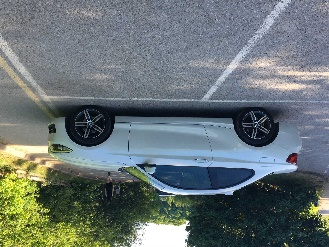 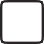 wall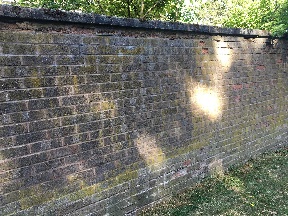 green tree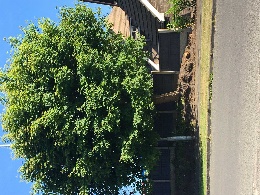 stones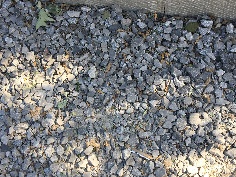 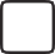 daisies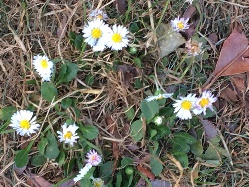 hedge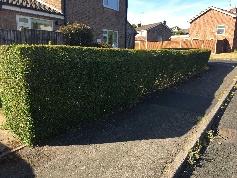 street sign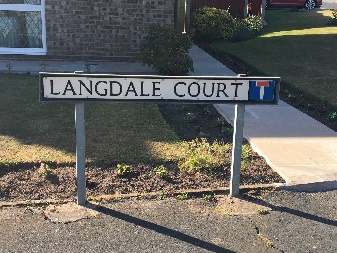 wheelie bin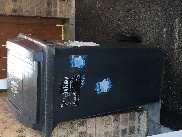 lamp post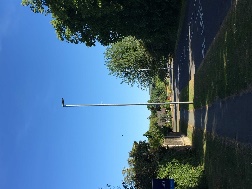 your shadow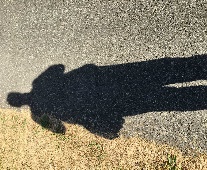 post box 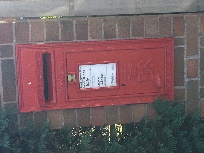 fence 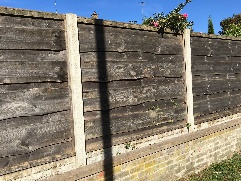 bench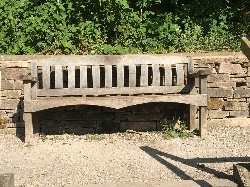   telegraph pole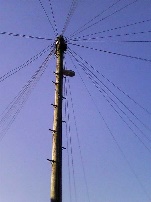 caravan 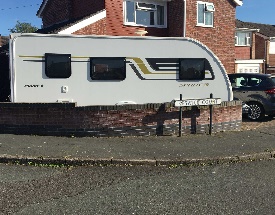 road sign 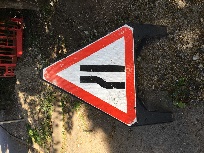 feather 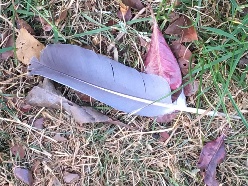 red/purple tree 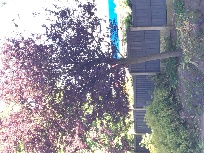 dandelion flower 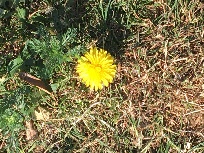 brown leaf 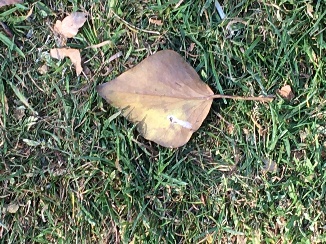 